ICS 77.150.99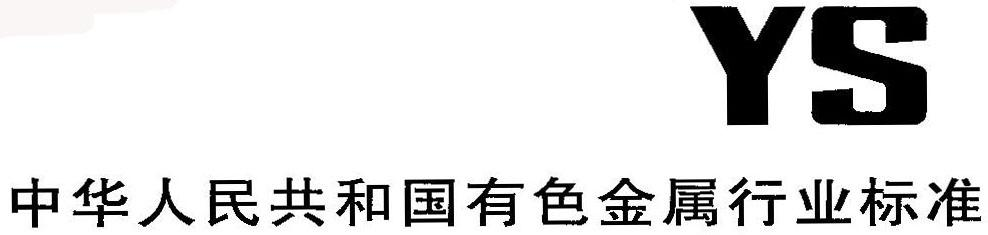 H 68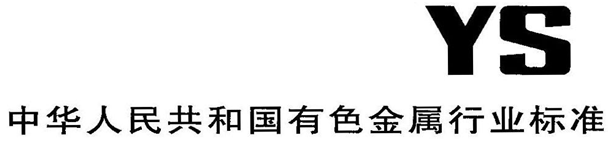 YS/T XXXX—20XX多晶硅制备炉衬用银板材Silver plate for lining made of polycrystalline silicon（讨论稿）20XX－XX－XX发布　　　          　　　　　　20XX－XX－XX实施中华人民共和国工业和信息化部	发布前  言本标准按照GB/T 1.1-2009 给出的规则起草。本标准由全国有色金属标准化技术委员会（SAC/TC243）提出和归口。本标准负责起草单位：西安诺博尔稀贵金属材料股份有限公司。本标准参加起草单位：西安瑞鑫科金属材料有限责任公司。本标准主要起草人：赵涛、马小龙、马晓东、周龙海、韩吉庆、陈昊。多晶硅制备炉衬用银板材1 范围本标准规定了大规格银板材的要求、试验方法、检验规则、标志、包装、运输、贮存、质量证明书和合同（或订货单）内容。本标准适用于多晶硅制备炉衬用银板材。2 规范性引用文件下列文件对于本文件的应用是必不可少的。凡是注日期的引用文件，仅所注日期的版本适用于本文件。凡是不注日期的引用文件，其最新版本(包括所有的修改单)适用于本文件。GB/T 4340.1  金属维氏硬度试验  第1部分：试验方法GB/T 15072  贵金属及其合金化学成分分析方法GB/T 15077  贵金属及其合金材料几何尺寸测量方法GJB 951  贵金属及其合金板、带材拉伸试验方法3 要求3.1 产品分类3.1.1 牌号及状态多晶硅制备炉衬用银板材按化学成分分为2个牌号：Ag99.99、 Ag99.95。供货状态须在合同中注明，否则以硬态（Y）供货。3.1.2标记示例用Ag99.99制造的、供应状态为硬态（Y）、厚度为1.5mm、宽度为1000mm、长度为1500mm的板材，标记为：板材  Ag99.99   Y  1.5×1000×1500  GB/T XXX- XXXX3.2化学成分产品的化学成分应符合表1的规定。表13.3 外形尺寸及其允许偏差外形尺寸及其允许偏差应符合表2的规定。表23.4 力学性能3.4.1 维氏硬度板材的维氏硬度不小于80HV。3.4.2 拉伸性能合同中要求时，板材的拉伸性能提供实测值。3.5 表面粗糙度板材表面粗糙度Ra不大于0.8μm。3.6 平直度板材平直度应不大于6%，不应有波浪弯。3.7 外观质量3.7.1 板材表面应光洁、平整，不允许有裂纹、起皮、气泡、油渍、夹杂等缺陷，允许有轻微的、局部的、其尺寸不超过厚度允许偏差的表面划伤、凹坑、压痕和辊印。3.7.2 板材边部应整齐，无裂边和卷边，允许有轻微的、不影响使用的毛刺。4 试验方法4.1  化学成分板材的化学成分按GB/T 15072规定的方法进行。4.2 外形尺寸及其允许偏差板材的外形尺寸及其允许偏差按GB/T 15077规定的方法进行。4.3  力学性能4.3.1 板材的维氏硬度按GB/T 4340.1规定的方法进行。4.3.2 板材的拉伸性能按GJB 951规定的方法进行。4.4表面粗糙度板材的表面粗糙度用粗糙度仪测量。4.5  平直度板材的平直度用塞尺进行测量。4.6 外观质量板材的表面质量用目视检查。5 检验规则5.1检查和验收5.1.1产品应由供方检验部门进行检验，保证产品质量符合本标准和合同（或订货单）的规定，并填写质量证明书。5.1.2 需方对收到的产品按本标准的规定进行复验，复验结果与本标准和合同（或订货单）不符，须在收到产品之日起1个月内向供方提出，由双方协商解决。若需仲裁，可委托双方认可的单位进行，并在订购方共同取样。5.2组批板材应成批提交验收。每批产品应由同一牌号、规格和状态的产品组成。5.3 检验项目每批板材应进行化学成分、外形尺寸及其允许偏差、力学性能、表面粗糙度、平直度及外观质量的检验。5.4 取样板材的取样应符合表3规定。表35.4检验结果的判定5.4.1化学成分不合格时，则判定该批产品不合格。5.4.2外形尺寸及其允许偏差、表面粗糙度、平直度及外观质量不合格时，则判定该张板材不合格。5.4.3 维氏硬度试验不合格时，再取双倍试样进行复验。复验结果若仍有试样不合格时，则判该张板材不合格。6 标志、包装、运输、贮存及质量证明书6.1 标志板材除附有检查标志外，在每个包装箱上应系有标签或标牌，其上注明：a）供方名称；b）产品牌号、尺寸和状态；c）产品批号或炉号。6.2 包装板材每张应用美容纸隔开，再用牛皮纸包裹后装入木箱中。6.3 运输和贮存板材运输过程中，应防止碰伤、擦伤。产品应保存在干燥、无腐蚀性气氛的场所。6.4质量证明书每批板材应附有质量证明书并注明：a） 供方名称；b） 产品名称；c） 牌号、规格和状态；d） 批号(或炉号)、批重和件数；e） 各项分析检验结果及检验部门印记；f） 执行标准；g） 包装日期。7 订货单(或合同)内容本标准所列产品的订货单（或合同）内应包括下列内容：a）产品名称；b）牌号；c）规格尺寸；d）状态；e）数量；f）执行标准；g）本标准以外的其他内容。牌号主要成分（质量分数）/%杂质元素（质量分数）/%，不大于杂质元素（质量分数）/%，不大于杂质元素（质量分数）/%，不大于杂质元素（质量分数）/%，不大于杂质元素（质量分数）/%，不大于杂质元素（质量分数）/%，不大于杂质元素（质量分数）/%，不大于牌号AgFePbSbBiPB总量Ag99.99≥99.990.0040.0020.0020.0020.0020.0020.01Ag99.95≥99.950.030.0040.0040.0040.0040.0040.05    注：对其他杂质元素有要求时，应在合同中注明。    注：对其他杂质元素有要求时，应在合同中注明。    注：对其他杂质元素有要求时，应在合同中注明。    注：对其他杂质元素有要求时，应在合同中注明。    注：对其他杂质元素有要求时，应在合同中注明。    注：对其他杂质元素有要求时，应在合同中注明。    注：对其他杂质元素有要求时，应在合同中注明。    注：对其他杂质元素有要求时，应在合同中注明。    注：对其他杂质元素有要求时，应在合同中注明。厚度/mm厚度允许偏差/mm宽度/mm宽度允许偏差/mm长度/mm0.5～1.0±0.04400～1500±2.0≥600>1.0～2.0±0.05400～1500±2.0≥600>2.0～3.0±0.06400～1500±2.0≥800>3.0～5.0±0.07400～1500±2.0≥800检验项目检验项目取样规定要求章条号检验章条号化学成份化学成份每炉取一个试样3.24.1外形尺寸及其允许偏差外形尺寸及其允许偏差逐张3.34.2力学性能维氏硬度每张板材取2个试样，取表面硬度3.4.14.3.1力学性能拉伸性能每张板材取样，横纵各1个样3.4.24.3.2表面粗糙度表面粗糙度逐张3.54.4平直度平直度逐张3.64.5外观质量外观质量逐张3.74.6